ФЕДЕРАЛЬНОЕ АГЕНТСТВО
ПО ТЕХНИЧЕСКОМУ РЕГУЛИРОВАНИЮ И МЕТРОЛОГИИ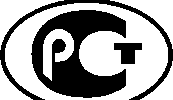 НАЦИОНАЛЬНЫЙСТАНДАРТРОССИЙСКОЙФЕДЕРАЦИИГОСТР511082016Услуги бытовые
ХИМИЧЕСКАЯ ЧИСТКА
Общие технические условияИздание официальное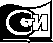 МоскваСтандартинформ2016ГОСТ Р 51108—2016ПредисловиеРАЗРАБОТАН Акционерным обществом «Институт региональных экономических исследований» (АО «ИРЭИ»), Обществом с ограниченной ответственностью «Центральный научно-исследовательский институт бытового обслуживания населения» (ООО «ЦНИИбыт») и Некоммерческой организацией «Ассоциация предприятий химической чистки и прачечных» (НО АХП) при участии Государственного бюджетного профессионального образовательного учреждения (ГБПОУ) города Москвы «Колледж индустрии гостеприимства и менеджмента № 23»ВНЕСЕН Техническим комитетом по стандартизации ТК 346 «Бытовое обслуживание населения»УТВЕРЖДЕН И ВВЕДЕН В ДЕЙСТВИЕ приказом Федерального агентства по техническому регулированию и метрологии от 11 октября 2016 г. № 1360-стВЗАМЕН ГОСТ Р 51108—97Правила применения настоящего стандарта установлены в статье 26 Федерального закона «О стандартизации в Российской Федерации». Информация об изменениях к настоящему стандарту публикуется в ежегодном (по состоянию на 1 января текущего года) информационном указателе «Национальные стандарты», а официальный текст изменений и поправок — в ежемесячном информационном указателе «Национальные стандарты». В случае пересмотра (замены) или отмены настоящего стандарта соответствующее уведомление будет опубликовано в ближайшем выпуске ежемесячного информационного указателя «Национальные стандарты». Соответствующая информация, уведомление и тексты размещаются также в информационной системе общего пользования — на официальном сайте Федерального агентства по техническому регулированию и метрологии в сети Интернет (www.gost.ru)© Стандартинформ, 2016Настоящий стандарт не может быть полностью или частично воспроизведен, тиражирован и распространен в качестве официального издания без разрешения Федерального агентства по техническому регулированию и метрологииГОСТ Р 51108—2016НАЦИОНАЛЬНЫЙ СТАНДАРТ РОССИЙСКОЙ ФЕДЕРАЦИИУслуги бытовые
ХИМИЧЕСКАЯ ЧИСТКА
Общие технические условияConsumer services. Dry cleaning. General specificationsДата введения — 2017—06—01Область примененияНастоящий стандарт устанавливает общие технические требования к химической чистке изделий, а также требования, обеспечивающие безопасность жизни и здоровья потребителей, окружающей среды, сохранность изделий, прошедших химическую чистку.Положения настоящего стандарта распространяются на изделия (объекты) химической чистки различного ассортимента, изготовленные из различных материалов.Стандарт применяется организациями (предприятиями) независимо от их организационно-правовой формы, а также индивидуальными предпринимателями, оказывающими потребителям услуги химической чистки изделий.Нормативные ссылкиВ настоящем стандарте использованы ссылки на следующие стандарты:ГОСТ ISO 3758 Изделия текстильные. Маркировка символами по уходуГОСТ ИСО /МЭК 17025 Общие требования к компетентности испытательных и калибровочных лабораторийГОСТ 12.1.005 ССБТ Общие санитарно-гигиенические требования к воздуху рабочей зоныГОСТ 12.2.084 Машины и оборудование для прачечных и предприятий химчистки. Общие требования безопасностиГОСТ 12.4.169 ССБТ Общие требования к процессу химической чистки средств индивидуальной защитыГОСТ 938.29 Кожа. Метод испытания устойчивости окраски кож к сухому и мокрому трениюГОСТ 3816 Полотна текстильные. Методы определения гигроскопических и водоотталкивающихсвойствГОСТ 4103 Изделия швейные. Методы контроля качестваГОСТ 9733.0 Материалы текстильные. Общие требования к методам испытаний устойчивости окрасок к физико-химическим воздействиямГОСТ 9733.4 Материалы текстильные. Методы испытания устойчивости окраски к стиркамГОСТ 9733.13 Материалы текстильные. Метод испытания устойчивости окраски к органическим растворителямГОСТ 9733.27 Материалы текстильные. Метод испытания устойчивости окраски к трениюГОСТ 15470—70 Фурнитура для изделий кожевенно-галантерейной, текстильно-галантерейной, обувной и швейной промышленности. Термины и определенияГОСТ 16958 Изделия текстильные. Символы по уходуИздание официальное1ГОСТ Р 51108—2016ГОСТ 19616 Ткани и трикотажные изделия. Метод определения удельного поверхностного электрического сопротивленияГОСТ 19878 Меха, меховые и овчинно-шубные изделия. Маркировка, упаковка, транспортирование, хранениеГОСТ 21050 Ткани для спецодежды. Метод определения устойчивости к сухой химической чисткеГОСТ 25652 Материалы для одежды. Общие требования к способам уходаГОСТ 27323 Материалы текстильные. Метод определения устойчивости окраски к химчисткеГОСТ 31293 Одежда из кожи. Общие технические условияГОСТ Р 53015 Шкурки меховые и овчины выделанные крашенные. Метод определения устойчивости окраски к трениюГОСТ Р 53228 Весы неавтоматического действия. Часть 1. Метрологические и технические требования. ИспытанияГОСТ Р 57140—2016 Технологическая экспертиза изделий, прошедших обработку на предприятиях химической чистки и в прачечных. Общие требованияПримечание — При пользовании настоящим стандартом целесообразно проверить действие ссылочных стандартов в информационной системе общего пользования — на официальном сайте Федерального агентства по техническому регулированию и метрологии в сети Интернет или по ежегодному информационному указателю «Национальные стандарты», который опубликован по состоянию на 1 января текущего года, и по выпускам ежемесячного информационного указателя «Национальные стандарты» за текущий год. Если заменен ссылочный стандарт, на который дана недатированная ссылка, то рекомендуется использовать действующую версию этого стандарта с учетом всех внесенных в данную версию изменений. Если заменен ссылочный стандарт, на который дана датированная ссылка, то рекомендуется использовать версию этого стандарта с указанным выше годом утверждения (принятия). Если после утверждения настоящего стандарта в ссылочный стандарт, на который дана датированная ссылка, внесено изменение, затрагивающее положение, на которое дана ссылка, то это положение рекомендуется применять без учета данного изменения. Если ссылочный стандарт отменен без замены, то положение, в котором дана ссылка на него, рекомендуется применять в части, не затрагивающей эту ссылку.Термины и определенияВ настоящем стандарте применены следующие термины с соответствующими определениями:химическая чистка: Комплекс физико-химических и механических процессов и операций, обеспечивающих удаление загрязнений с изделий в среде различных растворителей.аквачистка: Разновидность химической чистки, которая представляет собой обработку изделий в водных растворах специальных моющих и отделочных средств.биочистка: Разновидность химической чистки, которая представляет собой ручную чистку изделий в водных растворах с использованием комплекса специальных натуральных препаратов растительного происхождения.услуги химической чистки: Результат непосредственного взаимодействия исполнителя услуг химической чистки и потребителя услуг, а также собственной деятельности исполнителя по удалению загрязнений с изделий в среде различных растворителей.Примечание — Результатом оказания услуг химической чистки являются изделия, прошедшие обработку в предприятиях химической чистки.процесс химической чистки: Одновременная обработка нескольких изделий — партии (например, обработка изделий в машине химической чистки).операция химической чистки: Поштучная обработка изделий (например, выведение пятен).3.7фурнитура: Вспомогательные изделия или материалы, которые служат для украшения, застегивания, запирания, прикрепления, упрочнения и удобства эксплуатации изделий кожевенно-галантерейного, текстильно-галантерейного, швейного и обувного производства.[ГОСТ 15470—70, статья 1]Примечание — Фурнитура может быть съемной, например пуговицы, и несъемной, например хольните- ны, крючки, застежки-молнии, пряжки и др.2ГОСТ Р 51108—2016сортировка изделий: Разделение изделий по способу обработки, ассортименту, цвету, степени загрязнения и срокам исполнения.выведение пятен: Удаление пятен с изделий под воздействием химических препаратов на пятнообразующие вещества.Примечание — Выведение пятен на практике называют пятновыводкой.зачистка изделий: Обработка загрязненных участков изделий специальными химическими реагентами перед обработкой в органических растворителях и водных растворах.ресорбция: Вторичное оседание загрязнений на поверхность изделия в процессе химической чистки.пропитка (аппретирование): Обработка изделий специальными составами для придания определенных свойств.влажно-тепловая обработка: Обработка изделий под воздействием тепла, влаги и давления.отделка изделий из кожи и меха: Обработка растворами красителей, жирующих, гидрофобных, пленкообразующих и других отделочных препаратов для улучшения цвета и свойств изделий.устойчивость окраски: Способность текстильных материалов, а также материалов из кожи и меха сохранять окраску под воздействием различных факторов.фотометрирование: Процесс измерения коэффициента отражения света от поверхности образца ткани.перо-пуховые изделия: Швейные, не выстеганные сквозными стежками изделия, не относящиеся к одежде, состоящие из двух слоев ткани и утепляющей прокладки между ними из пуха и пера.технологическая экспертиза изделий, прошедших обработку на предприятиях химической чистки и в прачечных: Экспериментальное исследование изделий, прошедших обработку на предприятиях химической чистки и в прачечных, в целях установления соответствия оказанных услуг требованиям нормативных и технологических документов, по определенной процедуре и с анализом полученных данных об объекте экспертизы.Общие технические требования к процессу химической чисткиОбъектами химической чистки являются изделия всесезонного ассортимента: одежда из натуральных, искусственных и синтетических материалов и деталей к ним, в том числе изделие с различными синтетическими наполнителями или натурального пуха и пера, обувь, головные уборы, галантерейные изделия, мягкие игрушки, перо-пуховые изделия, тюль, гардины, чехлы, обивка мебели и салонов автомобилей, ковры и ковровые изделия, спецодежда; сумки из различных синтетических и натуральных материалов, а также другие изделия, прошедшие процесс химической чистки, аквачистки или биочистки.Химическая чистка изделий должна быть проведена в соответствии с технологическими документами, утвержденными в установленном порядке.Порядок химической чистки изделий включает в себя следующие процессы и операции:прием изделий по [1], [2];сортировку изделий и комплектование партий изделий;удаление специфических загрязнений (выведение пятен);зачистку изделий;обработку изделий в среде органических растворителей или водных растворов;отделку изделий;влажно-тепловую обработку;проверку изделий на соответствие требованиям, приведенным в разделе 5;упаковку изделий.Прием изделийПрием изделий от заказчика на предприятии химической чистки осуществляется по договору (квитанции) после его осмотра и установления состояния.Если символы по уходу на изделии отсутствуют, являются неполными, противоречивыми или запрещают обработку, а также при отсутствии на маркировке информации на русском языке о виде используемого при изготовлении материала, прием изделий в химическую чистку проводят на договорной основе исполнителя услуги с потребителем, о чем делают запись в договоре (квитанции).зГОСТ Р 51108—2016Перед оформлением договора (квитанции) на оказание услуг химической чистки исполнитель услуги должен внимательно осмотреть фурнитуру на объекте химической чистки в соответствии с требованиями [2]. При необходимости и по согласованию с потребителем съемную фурнитуру удаляют с последующим восстановлением на прежние места после химической чистки за дополнительную плату.При наличии на изделии несъемной фурнитуры или в случае несогласия потребителя на удаление съемной фурнитуры исполнитель услуги должен принять изделие на договорной основе и предупредить потребителя о возможности повреждения изделия в процессе химической чистки с отметкой об этом в договоре (квитанции).Способ обработки изделий исполнитель услуги устанавливает в соответствии с символами по уходу согласно ГОСТ 16958, ГОСТ Р ИСО 3758, ГОСТ 19878, ГОСТ 31293, а при их отсутствии — согласно ГОСТ 25652 в зависимости от вида указанного на маркировке материала.Обработку изделий на предприятиях химической чистки осуществляют на оборудовании (машинах химической чистки и т. п.) в соответствии с технологической программой работы оборудования, а также согласно технологическим документам на конкретные технологические процессы химической чистки.ПримечанияОбработку ковровых и обивочных материалов проводят с использованием органических растворителей и водных растворов моющих средств на специализированном оборудовании в соответствии с нормативными документами.Удаление пыли и обломков пера из перо-пуховых изделий (подушек, перин и т. п.) осуществляют в специализированных машинах.Используемые органические растворителиДля химической чистки изделий используют органические растворители:хлорорганические [тетрахлорэтилен (перхлорэтилен) и трихлорэтилен];углеводородные (уайт-спирит, KWL и др.);дибутоксиметан (солвон К4);декаметилпентацикпосилоксан (силиконовый растворитель);другие альтернативные растворители в соответствии с нормативными документами.Обработку изделий по технологии аквачистка проводят в водных растворах специальных моющих и отделочных средств.Обработку изделий по технологии биочистка проводят намазным методом с использованием водных растворов специальных натуральных препаратов растительного происхождения.Для удаления локальных специфических загрязнений (жировых, белковых, танинных и др.) применяют специальные пятновыводные препараты в соответствии с нормативными документами.С целью восстановления свойств изделий или придания им новых свойств пожеланию потребителя применяют специальные препараты — пропитки (водоотталкивающие, грязеотталкивающие, обеспечивающие несминаемость и др.) в соответствии с нормативными документами.Для интенсификации процесса химической чистки могут быть применены усилители и другие специальные средства в соответствии с нормативными документами.Влажно-тепловая обработка изделийВлажно-тепловая обработка изделий включает в себя такие операции как: отпаривание, прессование, глажение.После химической чистки для улучшения свойств и цвета на изделия из кожи и меха пожеланию потребителя наносят растворы красителей, жирующих, гидрофобных, пленкообразующих и других отделочных препаратов в соответствии с нормативными документами.По уровню обслуживания услуги химической чистки подразделяют на три категории:услуги организаций (предприятий) химической чистки высшей категории;услуги организаций (предприятий) химической чистки первой категории;услуги организаций (предприятий) химической чистки второй категории.Перечень требований к услугам, оказываемым организациями (предприятиями) химической чистки в зависимости от уровня обслуживания, приведен в приложении А.Требования к изделиям, прошедшим химическую чисткуИзделия, прошедшие химическую чистку, должны быть чистыми, не иметь пятен, затеков, ореолов, запаха растворителя и пятновыводных препаратов, посторонних волокон, пуха, пыли.4ГОСТ Р 51108—2016Изделия должны сохранять исходную форму, целостность, цвет, рисунок и рельефность.Изделия должны быть сухими, хорошо отглаженными, без морщин, перекосов, заломов, искривлений швов и нарушения конструкции пошива.На брюках линия сгиба должна располагаться посередине передних и задних половин брюк и быть запрессованной по всей длине.На изделиях из искусственного меха ворс должен сохранять характерные для данного меха гриф, блеск, упругость и направление.Изделия и их детали из натурального меха должны сохранять блеск и исходную форму.Поверхность изделий из кожи и меха после химической чистки и отделки растворами красителей не должна иметь затеков и должна иметь прочную окраску.Трикотажные изделия должны сохранять исходные объем и форму, не иметь спущенных петель и вытянутых мест.Ковры и ковровые изделия должны быть незапыленными, не иметь пятен, изменений цвета, заминов ворса, налета постороннего ворса, а также сохранять целостность основы и ворса.Мягкие игрушки должны быть сухими, не иметь запаха, закрасов, деформации швов, отклеивания деталей, ворс должен быть расчесан.Головные уборы должны соответствовать фасону и размеру, ленты и прокладки должны быть отглаженными, ворс должен быть расчесан.Перо-пуховые изделия и одежда с наполнителем из пуха и пера должны быть сухими, пышными, не иметь запаха.Уменьшение массы перо-пуховых изделий (подушек, перин и т. п.) после химической чистки (вследствие удаления пыли, загрязнений и обломов пера) должно составлять не более 40 % первоначальной массы при влажности не выше 12 %.Изделия, прошедшие химическую чистку, не должны содержать серого налета.Значение предельно допустимого показателя моющей способности для обрабатываемых изделий любого ассортимента должно составлять:при обработке в тетрахлорэтилене (перхлорэтилене), трихлорэтилене и дибутоксиметане (солвоне К4) — не менее 60 %;при обработке в углеводородных растворителях, декаметил-пентациклосилоксане (силиконовом растворителе), в среде водных растворов по технологии аквачистка и биочистка — не менее 30 %.Ресорбция загрязнений изделий после химической чистки должна соответствовать данным, указанным в таблице 1.Таблица 1 — Нормы ресорбции изделий после химической чисткиПримечание — Шкала серых эталонов представляет собой шкалу оттенков серого цвета, размещенных в виде таблицы в качестве эталонов яркости белого цвета. Шкала серых эталонов характеризует изменение первоначальной окраски и степени закрашивания неокрашенных образцов в соответствии с ГОСТ 9733.0.Аппретированные изделия должны обладать несминаемостью, водо-, грязеотталкиванием и антистатическими свойствами.Значение показателя водоотталкивания ткани (норма устойчивости) после специальной обработки должно составлять не менее 200 мм водного столба.При антистатической обработке значение удельного поверхностного электрического сопротивления ткани должно составлять не более 2 х 109 Ом.Условия химической чистки должны обеспечивать сохранность линейных размеров. Допускается изменение линейных размеров, не более:для швейных и трикотажных изделий — 2 %;для ковровых изделий и изделий из кожи и меха (в том числе искусственного) — 3 %.Допустимые изменения линейных размеров для головных уборов устанавливают в нормативныхдокументах по изготовлению этих изделий.5ГОСТ Р 51108—2016Спецодежда, прошедшая химическую чистку, должна обеспечивать ее профессиональное применение. Требования к устойчивости спецодежды к химической чистке установлены в ГОСТ 21050.Окраска изделий должна быть устойчивой к водной обработке в соответствии с ГОСТ 9733.4 и химической чистке согласно ГОСТ 9733.13, ГОСТ 27323.Отделка изделий из кожи и меха растворами красителей должна быть устойчивой согласно ГОСТ 938.29, ГОСТ 9733.27, ГОСТ Р 53015.После химической чистки допускаются:дефекты, выявленные при приеме изделия в химчистку;проявившиеся скрытые дефекты [2], возникшие вследствие нарушения технологии изготовления изделия, в том числе при использовании клеевого метода крепления деталей при пошиве изделия, в результате естественного эксплуатационного износа и неправильного ухода за изделием в процессе эксплуатации;застарелые, не поддающиеся выведению пятна, в том числе от краски, плесени, клея, чернил, паст для шариковых и гелевых ручек, маркеров и масел, лекарственных и косметических препаратов, от выведения загрязнений в домашних условиях, на изделиях из различных текстильных материалов, на изделиях из натуральной и искусственной кожи или меха;изменение оттенка цвета и разнооттеночность в местах наибольшего износа изделий;частичное выпадение ворса с поверхности изделий из искусственного бархата и велюра;вытравки на изделиях от дорожной грязи;белесые полосы и вытертость в местах наибольшего износа (обшлага и сгибы рукавов, боковые швы, ворот, карманы, нижняя часть изделия) на изделиях из всех видов материалов;желтизна и изменение цвета, образовавшиеся от длительного воздействия пота, химических веществ, атмосферных условий, а на светлых меховых изделиях, кроме того, от естественного старения волосяного покрова, проявившиеся после химической чистки;запалы, пожелтения и белесые участки, возникшие при неправильном глажении в домашних условиях, при производстве изделия и проявившиеся после химической чистки;нарушения целостности изделий из различных материалов, спуск петель на трикотажных изделиях в результате продолжительной носки или в местах повреждения личинками моли или пеплом сигарет, проявившиеся после химической чистки;заломы и расслаивания на изделиях из дублированных текстильных материалов, образовавшиеся при длительной эксплуатации или нарушения технологии дублирования при изготовлении изделий;затеки, деформация ткани, заломы, свойлачивание, вытравки и закрасы, образовавшиеся при обработке изделий водными растворами в домашних условиях.При выдаче потребителю изделия должны быть упакованы.Требования безопасностиТребования безопасности при монтаже, эксплуатации и ремонте машин химической чистки должны соответствовать ГОСТ 12.2.084, [3], [4].Санитарно-гигиенические требования к воздуху рабочей зоны должны соответствовать ГОСТ 12.1.005, [5].Остаточное содержание растворителя в изделиях, прошедших химическую чистку в среде 
тетрахпорэтилена (перхлорэтилена), не должно превышать предельно допустимую концентрацию (ПДК) паров растворителей в воздухе рабочей зоны 10 мг/куб. м согласно ГОСТ 12.1.005, [5].Не допускаются химическая чистка в среде органических растворителей и обработка специальными химическими препаратами одежды для детей раннего ясельного возраста и для мягких игрушек.Химические препараты и растворители, используемые при химической чистке, должны соответствовать требованиям нормативных документов, иметь инструкцию по применению и документы, подтверждающие их безопасность, оформленные в установленном законодательством порядке.Требования охраны окружающей средыЭкологическая безопасность услуги химической чистки должна быть обеспечена соблюдением установленных требований охраны окружающей среды: к территории, техническому состоянию и содержанию помещений предприятия химической чистки, а также вентиляции, водоснабжению, канализации и другим факторам согласно ГОСТ 12.2.084, [3], [6].6ГОСТ Р 51108—2016Отходы от химической чистки изделий должны быть утилизированы согласно [7].Содержание загрязняющих веществ в сточных водах при применении технологии аквачистки должно соответствовать общим требованиям к производственным сточным водам, принимаемым в канализацию населенных пунктов.Требования к персоналуПерсонал предприятий (исполнителей), оказывающий услуги химической чистки, должен иметь профессиональное образование и/или профессиональную подготовку (переподготовку), опыт работы в соответствии с занимаемой должностью и/или пройти профессиональную подготовку, в том числе на рабочем месте.Профессиональный уровень персонала должен быть подтвержден соответствующими документами об обучении и присвоении квалификации.Руководство предприятия (организации) химической чистки должно разрабатывать систему мероприятий по совершенствованию знаний, повышению квалификации и профессионального мастерства персонала с учетом его теоретической подготовки, практических навыков и умений.Персонал предприятия химической чистки должен знать и соблюдать должностные инструкции и установленные правила внутреннего трудового распорядка.Должностные инструкции персонала разрабатывает руководство предприятия, исходя из требований действующего законодательства Российской Федерации с учетом особенностей функционирования конкретного предприятия. Должностные инструкции должны содержать квалификационные требования к персоналу, функциональные обязанности и права работников.Персонал предприятия должен проходить предварительные и периодические медицинские осмотры, обязательные инструктажи по охране труда и технике безопасности.Методы контроляНа всех этапах процесса химической чистки следует осуществлять контроль изделий.Проверку изделий после химической чистки исполнитель услуг проводит методом сплошногоконтроля на соответствие требованиям раздела 5.Проверку осуществляют на столе с горизонтальной поверхностью при естественном или искусственном освещении.Изделия, которые не соответствуют требованиям действующего стандарта, подлежат возврату для проведения корректирующих мероприятий по устранению несоответствия.Проверку на соответствие требованиям пунктов 5.13—5.17, 6.1—6.3 исполнитель услуг осуществляет не реже одного раза в год в испытательных лабораториях, соответствующих ГОСТ ИСО/МЭК 17025.Контроль остаточного содержания хлорорганических растворителей в изделии (пункт 6.3) осуществляют путем отбора проб воздуха из пододежного пространства изделия в помещении для хранения с их последующим газохроматографическим анализом в испытательной лаборатории по установленной методике [8].Массу перо-пуховых изделий (5.13) определяют путем взвешивания изделий до химической чистки и после нее на базе исполнителя услуги на весах неавтоматического действия по ГОСТ Р 53228 специального (I) класса точности с пределами допускаемой абсолютной погрешности +0,001 г.Определение моющей способности осуществляют на образцах с размерами 6 х 9,5 см, вырезанных из заготовки шерстяной ткани, предварительно загрязненной суспензией, в соответствии с методикой загрязнения образцов ткани [9].Показатель моющей способности растворителей, усилителей и рабочих растворов Мс, в % вычисляют по формуле:М=Rc-F±x 100	(1)где Rc — коэффициент отражения обработанной ткани (образца);R3 — коэффициент отражения загрязненной ткани;— коэффициент отражения исходной белой ткани.Значения коэффициента отражения ткани определяют фотометрированием в двух точках на каждой стороне образца.7ГОСТ Р 51108—2016Количество одновременно обрабатываемых образцов совместно с изделием в машине химической чистки должно составлять от 2 до 4 ед.Ресорбцию загрязнений (пункт 5.14.2) оценивают двумя способами: по шкале серых эталонов согласно ГОСТ 9733.0 и фотометрированием по контрасту исходного и обработанного образцов в виде контрольной ленты из деаппретированной хлопчатобумажной ткани типа бязи размерами не менее 6 х 9,5см. Обработку образцов в количестве 2—4 ед. проводят совместно схимическойчисткой изделия.Ресорбцию А, в %, рассчитывают по формуле:где Рс — коэффициент отражения обработанной ткани (образца);Ри — коэффициент отражения исходного образца ткани.Качество аппретирования (водоотталкивания) (пункты 5.15, 5.15.1) после химической чистки определяют на образцах хлопчатобумажной ткани, обработанных совместно с изделиями в машине химической чистки по ГОСТ 3816.Качество антистатической обработки изделий после химической чистки (пункт 5.15.2) определяют на модельных образцах ткани по ГОСТ 19616, обработанных совместно с изделием в машине химической чистки согласно [9].Изменение основных линейных размеров после химической чистки (пункт 5.16) определяют непосредственно на изделиях или на модельных образцах тканей размерами 35 х 35 см с использованием специального шаблона для нанесения разметки и измерительного устройства по ГОСТ 4103 путем измерения основных линейных размеров до химической чистки и после нее.Качество химической чистки спецодежды (5.17) оценивают по методам ГОСТ 12.4.169.Для определения устойчивости окраски изделий к растворителям химической чистки (пункт 5.18) используют образцы проб, изготовленных согласно ГОСТ 9733.13 или ГОСТ 27323 и ГОСТ 9733.27.Испытания на устойчивость окраски изделий к растворителям химической чистки можно проводить в лабораторных и производственных условиях.Испытания на устойчивость окраски изделий к растворителям в лабораторных условияхДля проведения испытаний в лабораторных условиях используют оборудование двух видов: прибор для взбалтывания согласно ГОСТ 21050 и прибор для определения устойчивости окраски к трению ПТ-4 согласно ГОСТ 9733.27.При использовании прибора для взбалтывания в емкость помещают два образца, заливают растворитель перхлорэтилен при модуле ванны 1:40 и проводят обработку в течение 10 мин при комнатной температуре. Обработанные образцы отжимают и высушивают в вытяжном шкафу при комнатной температуре.Метод испытаний с использованием прибора ПТ-4 основан на закрашивании неокрашенных контрольных образцов сухой или мокрой ткани при трении о сухой испытуемый образец (изделие).Контрольные образцы для определения устойчивости окраски к сухому и мокрому трению готовят в соответствии с ГОСТ 9733.27, при этом для замачивания используют воду или растворители.Оценку результатов испытаний по указанным методам проводят согласно ГОСТ 9733.0.Испытания на устойчивость окраски изделий к растворителям в производственных условияхПри проведении испытаний в производственных условиях подготовленную рабочую пробу обрабатывают в машине химической чистки совместно с изделием по технологическому режиму, предусмотренному [10].После полного цикла обработки оценку результатов проводят согласно ГОСТ 9733.0.Транспортирование и хранение10.1 Изделия после химической чистки хранят в специально оборудованном сухом помещении. Изделия швейные, в том числе изделия из кожи и меха, должны храниться на переносных вешалках, ковровые и перо-пуховые изделия, мягкие игрушки — на стеллажах.Совместное хранение изделий после химической чистки и изделий, не прошедших химическую чистку, не допускается.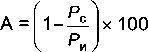 (2)8ГОСТ Р 51108—2016Транспортирование изделий, прошедших химическую чистку, осуществляют транспортом, специально оборудованным для перевозки таких изделий.Упаковка изделий перед их транспортированием в приемные пункты должна обеспечивать сохранность их внешнего вида после химчистки.Технологическая экспертиза объектов химической чисткиТехнологическую экспертизу объектов химической чистки, а именно — изделий, прошедших обработку на предприятиях химической чистки, осуществляют в соответствии с ГОСТ Р 57140—2016 Технологическая экспертиза изделий, обработанных на предприятиях химической чистки и в прачечных. Общие требования.9ГОСТ Р 51108—2016Приложение А
(рекомендуемое)Требования к услугам, оказываемым организациями (предприятиями)
химической чистки различных категорийТаблица А.110ГОСТ Р 51108—2016Продолжение таблицы А. 111ГОСТ Р 51108—2016Окончание таблицы А. 1ПримечанияЗнак «+» означает, что выполнение требования является обязательным, знак «-» — не является обязательным.Показатели со знаком * могут не рассматриваться при подтверждении всех остальных требований.Перечень требований может быть использован для установления категории организации химической чистки, а также в качестве основы при разработке конкретной системы категорирования.12ГОСТ Р 51108—2016БиблиографияПостановление Правительства Российской Федерации от 15 августа 1997 г. № 1025 «Правила бытового обслуживания населения в Российской Федерации» в редакции постановлений Российской Федерации с изменениями и дополнениямиРуководство для работников приемных пунктов предприятий химической чистки и крашения, одобренное ТК 346 «Бытовое обслуживание населения» от 28 ноября 2008 г.Федеральный закон «О пожарной безопасности» от 21 декабря 1994 г. N2 69-ФЗ в редакции Федеральных законов с изменениями и дополнениямиФедеральный закон «Технический регламент о требованиях пожарной безопасности» от 22 июля 2008 г. № 123-ФЗ в редакции Федеральных законов с изменениями и дополнениямиПостановление Главного государственного санитарного врача Российской Федерации Минздрава Российской Федерации от 30 апреля 2003 г. № 76 «О введении в действие ГН 2.2.5.1313—03 Предельно допустимых концентраций (ПДК) вредных веществ в воздухе рабочей зоны» с изменениями и дополнениямиСП 118.13330.2012 Свод правил Общественные здания и сооружения. Актуализированная редакция СНиП 31-06—2009Положение о порядке накопления, транспортировки, обезвреживания и захоронения промышленных токсичных отходов для предприятий системы Министерства бытового обслуживания населения РСФСР, утверждено Министерством бытового обслуживания населения РСФСР от 1 августа 1986 г., согласовано с главным санитарно-эпидемиологическим управлением Министерства здравоохранения СССР от 6 августа 1986 г.Методические рекомендации по контролю содержания хлорорганических соединений в воздухе рабочей зоны предприятий химической чистки, согласованы с заместителем Главного санитарного врача Российской Федерации № 6 РЦ 404 от 10 марта 1995 г.Методика определения эффективности препаратов для химической чистки, утверждена Управлением химической чистки и крашения Министерства бытового обслуживания населения РСФСР 8 января 1985 г.Оптимальная технология химической чистки изделий. Части 1, 2, утверждены Министерством бытового обслуживания населения РСФСР 23 декабря 1988 г.13ГОСТ Р 51108—2016УДК 658.383:006.354	ОКС 03.080.30	Т58Ключевые слова: химическая чистка, услуги, изделия, прошедшие химическую чистку, аквачистка, биочистка, растворитель, хранение, транспортировка, контроль, операция, процесс, безопасностьРедактор М.В. Терехина
Технический редактор В.Н. Прусакова
Корректор М.В. Бучная
Компьютерная верстка И.А. НалейкинойСдано в набор 13.10.2016. Подписано в печать 21.10.2016. Формат 60 х 84%. Гарнитура Ариал.
Уел. печ. л. 1,86. Уч.-изд. л. 1,68. Тираж 29 экз. Зак. 2608.Подготовлено на основе электронной версии, предоставленной разработчиком стандартаИздано и отпечатано во ФГУП «СТАНДАРТИНФОРМ», 123995 Москва, Гранатный пер., 4. www.gostinfo.ru	info@gostinfo.ruЦвет изделияНорма ресорбции, %, не болееБаллы шкалы серых эталоновСветлый5,05Серый10,04Темный15,03ТребованияВыполнение требованийВыполнение требованийВыполнение требованийТребованияОрганизация химической чистки высшей категорииОрганизация химической чистки первой категорииОрганизация химической чистки второй категорииСоответствие услуг обязательным требованиям, установленным законодательством или в установленном порядке+++Соответствие услуг требованиям настоящего стандарта (для второй категории только обязательным требованиям) и [2]++—Номенклатура оказываемых услуг по химической чистке в соответствии с ОК 002—93 — количество услугНе менее 7Не менее 5—Дополнительные услуги:- антистатическая обработка+++- аппретирование складок брюк и юбок для придания устойчивой формы (для текстильных изделий)++-- отпаривание и пришивание пуговиц и другой фурнитуры, меховых воротников на изделиях, сдаваемых в химическую чистку++—- текущий ремонт одежды после химической чистки и крашения++-- реставрация ковровых изделий (для организаций, осуществляющих химическую чистку ковровых изделий)+——- грязеотталкивающая обработка поверхности ковров и ковровых изделий*+--- обновление изделий из натуральной кожи покрывного крашения+++- прочие услуги*++-Время исполнения услуги:- по прейскуранту или по договоренности с потребителем+++- срочная химическая чистка++-Возможность получения потребителем необходимой информации по телефону и в Интернет-сети++-Возможность вызова по телефону и в Интернет сети сотрудников организации для оформления и (или) выполнения заказа+——Обеспечение населения информацией об организации и ее услугах+--Наличие системы скидок для потребителей разных категорий*++-ТребованияВыполнение требованийВыполнение требованийВыполнение требованийТребованияОрганизация химической чистки высшей категорииОрганизация химической чистки первой категорииОрганизация химической чистки второй категорииСостав и квалификация исполнителей услуг:- специалисты, имеющие стаж работы по специальности более трех лет, — не менее 50 % от общей численности специалистов+--- специалисты, имеющие стаж работы по специальности более года, — не менее 50 % от общей численности специалистов—+—- наличие у работника приема изделий документов, подтверждающих квалификацию+++- наличие квалифицированного (опытного) специалиста по выведению пятен+--- наличие у специалистов документов, подтверждающих профессиональное образование, повышение квалификации и/или аттестации, не менее80%специалистов60%специалистов—Применение современного оборудования++-Регулярное проведение мероприятий по техническому обслуживанию оборудования+++Применение оборудования с использованием альтернативных растворителей при химической чистке изделий различного ассортимента+——Требования к качеству результата услуг химической чистки:- моющая способность, %, не менее: для растворителей перхлорэтилена и солвона К4 для углеводородных и силиконового растворителейдля технологии аквачистки и биочистки754540654035603030- норма ресорбции загрязнений после химической чистки (только для текстильных изделий), %, не более:цвет изделия: серый цвет изделия: темный5108121015- остаточное содержание хпорорганических растворителей в изделии, мг/л, не более2510Внешний вид приемного пункта и оформление его помещений:- наличие вывески со световыми элементами оформления+--- использование декоративных элементов и/или художественное оформление+--- комфортность помещений++-Возможность парковки автомашин на прилегающей к приемному пункту территории+--Наличие зарегистрированного в установленном порядке знака обслуживания (товарного знака) исполнителя+——Использование специальной фирменной упаковки для выдачи заказов+--ТребованияВыполнение требованийВыполнение требованийВыполнение требованийТребованияОрганизацияхимической чистки высшей категорииОрганизацияхимической чистки первой категорииОрганизация химической чистки второй категорииНаличие фирменной одежды у работников, взаимодействующих с потребителем+--Наличие документов, подтверждающих качество оказываемых услуг:- сертификат соответствия на услуги химической чистки++*-- положительные отзывы потребителей++-- дипломы об участии в конкурсах организации или ее специалистов и т. п.*+--